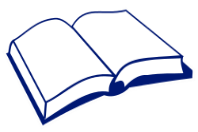 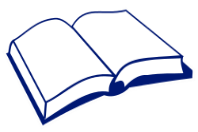 Person Centred Learning Plan 2Name:_____________________________________________Name:_____________________________________________DOB:______________________________________________DOB:______________________________________________Date of Plan: ______________Date of Review: ___________Reasonable Adjustment: In class please could you…Photograph:Photograph:I have learnt:I have learnt:I have learnt:I would like to learn:I would like to learn:I can do this outside class with/ without support:I can do this in class with/ without support:Data progressDateResultTestsHomeworkProject work